ООО «НИИТ»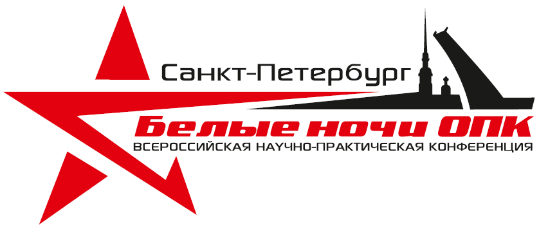 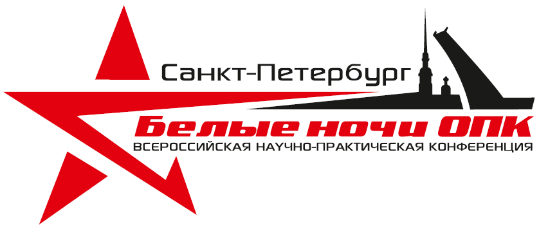 195009, Санкт-Петербург,ул. Михайлова, д. 17, литер Е, офис 201Тел.: (812) 702-11-21, e-mail: info@nevaiit.ruwww.nevaiit.ru           ЗАЯВКАна участие в научно-практической конференции«Современные инструменты обоснования, задания, обеспечения и контроля качества исполнения государственного оборонного заказа»
30 – 31 мая 2024 годаВопросы, с которыми сталкивается Ваша организация при выполнении ГОЗ, которые требуют дополнительного разъяснения от экспертов и представителей органов исполнительной власти:______________________________________________________________________________________________________________________________________________________Дополнительно: возможно размещение Ваших информационно-рекламных материалов.Контактное лицо (тел, e-mail):РАЗМЕЩЕНИЕ ИНФОРМАЦИОННЫХ МАТЕРИАЛОВ
ВНИМАНИЕ! Размещение Ваших промо-материалов, баннеров, стендов возможно только при участии сотрудника Вашей организации в конференции!
Поставьте, пожалуйста, галочку:
Варианты (2 дня аренды/участия, один невозможен):p        Предоставление места под ваши промо-материалы на балконе зала Эмеральд
            (стол предоставляет Организатор конференции)				- 3 000 руб.p        Аренда 2 кв. м. под размещение Ваших рекламных материалов на балконе зала          Эмеральд:
            Ваши ролл -ап или баннер + стойка для печатной продукции.Без предоставления дополнительного оборудования со стороны Организатора конференции.								- 6 000 руб.p        Заочное участие. Включает в себя:размещение информации о деятельности Вашей компании в официальной программе конференции на русском языке (до 500 знаков, реквизиты, логотип),размещение Ваших печатных материалов на территории выставочного пространства конференцииразмещение информации на официальном сайте конференции – включение в раздел «Список участников» 								
Информация о размещение в печатной продукции предоставляется не позднее 20.05.2024 года 10:   							- 9 000 руб.p        Участие (аккредитация) Вашего промоутера с предоставлением места (2 кв. м) для размещения Ваших рекламных материалов: 
            Ваши ролл -ап или баннер + стойка для печатной продукции.Включает в себя питание вашего представителя 2 дня (кофе-брейк, обед, банкет) и экскурсию по желанию 							- 18 000 руб.
ВНИМАНИЕ! габариты по высоте баннера, стеллажа, не могут превышать 2 м.ФИО участника (полностью)Должность участникаКонтактный телефон: мобильный, 
городской, с указанием кода городаЭлектронный адресУчастник конференции (спикер, делегат, промоутер)Информация о юридическом лицеИнформация о юридическом лицеКраткое наименование предприятияПолное наименование предприятияЮридический адресФактический адресИНН/ КППОГРНр/ск/сНаименование БанкаБИКФИО и должность (полностью) лица, подписывающего договорДокумент, на основании которого действует лицо подписывающее договорНеобходимость в гостинице/отелеДаты заезда/отъездаТелефон для справок в г. Санкт-Петербурге:тел./факс (812) 702-11-21E-mail: info@nevaiit.ru               